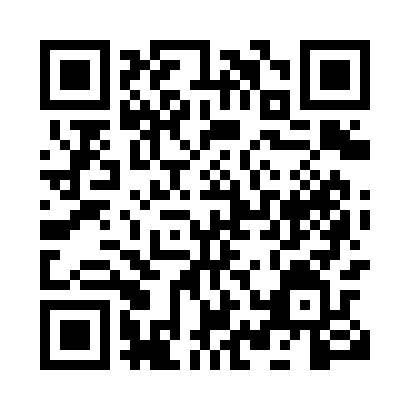 Prayer times for Yeongi, South KoreaWed 1 May 2024 - Fri 31 May 2024High Latitude Method: NonePrayer Calculation Method: Muslim World LeagueAsar Calculation Method: ShafiPrayer times provided by https://www.salahtimes.comDateDayFajrSunriseDhuhrAsrMaghribIsha1Wed4:015:3712:284:147:198:502Thu3:595:3612:284:147:208:513Fri3:585:3512:284:147:218:524Sat3:565:3412:284:157:228:535Sun3:555:3312:284:157:238:556Mon3:545:3212:274:157:238:567Tue3:525:3112:274:157:248:578Wed3:515:3012:274:157:258:589Thu3:495:2912:274:157:269:0010Fri3:485:2812:274:157:279:0111Sat3:475:2712:274:167:289:0212Sun3:455:2612:274:167:299:0313Mon3:445:2512:274:167:299:0414Tue3:435:2512:274:167:309:0615Wed3:425:2412:274:167:319:0716Thu3:415:2312:274:167:329:0817Fri3:395:2212:274:177:339:0918Sat3:385:2112:274:177:349:1019Sun3:375:2112:274:177:349:1120Mon3:365:2012:274:177:359:1321Tue3:355:1912:274:177:369:1422Wed3:345:1912:284:177:379:1523Thu3:335:1812:284:187:379:1624Fri3:325:1812:284:187:389:1725Sat3:315:1712:284:187:399:1826Sun3:305:1612:284:187:409:1927Mon3:295:1612:284:187:409:2028Tue3:295:1612:284:197:419:2129Wed3:285:1512:284:197:429:2230Thu3:275:1512:284:197:439:2331Fri3:265:1412:294:197:439:24